ПОСТАНОВЛЕНИЕ 13.10.2020г.                                                          № 86                                                 с. Сергиевское «Об утверждении Положения и состава комиссии по приемке товаров, работ, услуг для нужд МО «Сергиевское сельское поселение»В соответствии с Федеральным законом от 05.04.2013г. № 44-ФЗ «О контрактной системе в сфере закупок товаров, работ, услуг для обеспечения государственных и муниципальных нужд»ПОСТАНОВЛЯЮ:Утвердить Положение о комиссии по приемке товаров, работ, услуг для нужд МО «Сергиевское сельское поселение» (приложение № 1).Создать	комиссию	по	приемке	товаров,	работ,	услуг	для	нужд	МО«Сергиевское сельское поселение».Утвердить состав комиссии по приемке товаров, работ, услуг для нужд МО«Сергиевское сельское поселение» (приложение № 2).Настоящее	постановление	опубликовать на официальном сайте муниципального образования «Сергиевское сельское поселение».   Настоящее постановление вступает в силу со дня его подписания. Контроль за исполнением настоящего постановления оставляю за собой.Глава МО «Сергиевское сельское поселение»                                                      В.М. КаленниковРоссийская  ФедерацияРеспублика АдыгеяАдминистрация муниципального образования «Сергиевское сельское поселение» Российскэ ФедерациеАдыгэ РеспубликМуниципальнэ образованиеу «Сергиевскэ къоджэ псэупIэм иадминистрацие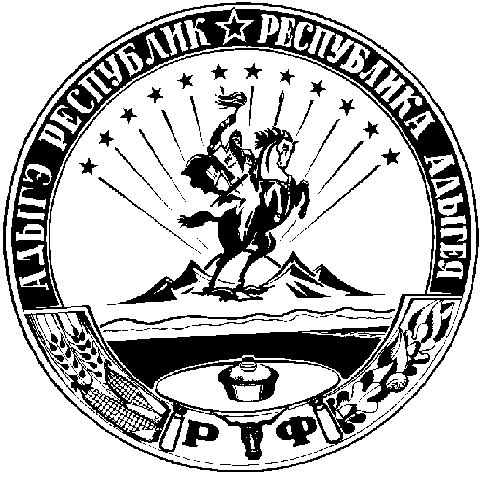 